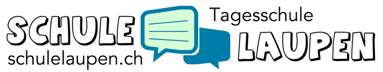 Berechnung des massgebenden Einkommens, Schuljahr 2020/21Deklaration des Einkommens und des Vermögens Alle obenstehenden Angaben sind vollständig und richtig. Wir sind / Ich bin damit einverstanden, dass …. (Schulsekretariat / Gemeindeverwaltung / anderes) zu Kontrollzwecken bei der Steuerbehörde Auskunft über unsere / meine Steuerdaten einholen kann. Ort und Datum: ...................................................	Unterschrift: .........................................................Name und Vorname der Eltern................................................................................................................................................................................................................................................Name des Kindes / der Kinder........................................................................................................................Kontaktadresse........................................................................................................................Familiengrösse........................................................................................................................□Wir verzichten / Ich verzichte auf Subventionen und auf die Deklaration des Einkommens und des Vermögens. Wir bezahlen / Ich bezahle den Maximaltarif.Ort und Datum: ................................................... Unterschrift: .................................................□Wir beziehen / ich beziehe Sozialhilfe und legen / lege einen entsprechenden Nachweis bei. Wir bezahlen / ich bezahle den Minimaltarif.Ort und Datum: ................................................... Unterschrift: .................................................□Wir erheben / Ich erhebe Anspruch auf Subventionen.Deklarieren Sie in diesem Fall bitte Ihr Einkommen und Ihr Vermögen auf Seite 2 und geben Sie hier an, mit welchen Unterlagen Sie Ihre Selbstdeklaration belegen:Deklarieren Sie in diesem Fall bitte Ihr Einkommen und Ihr Vermögen auf Seite 2 und geben Sie hier an, mit welchen Unterlagen Sie Ihre Selbstdeklaration belegen:□Definitive Steuerveranlagung 2019□Steuererklärung 2019□Lohnausweise, Bankbelege, Belege Unterhaltsbeiträge2□Anderes2, nämlich: ……………………………………………………………………………………………………………………………………………………………………………………20192019Position in Steuerverfügung /-erklärungPosition in Steuerverfügung /-erklärungPosition in Steuerverfügung /-erklärungFamilieFamilieFormularZifferZifferMutterVaterEinkommen Einkünfte aus unselbständiger Erwerbstätigkeit (netto)Einkünfte aus unselbständiger Erwerbstätigkeit (netto)22.212.21Einkommen Geschäftsgewinn - Durchschnitt der letzten 3 JahreGeschäftsgewinn - Durchschnitt der letzten 3 Jahre9108921092108.1/8.2/8.3921092108.1/8.2/8.3Einkommen Steuerpflichtiges Ersatzeinkommen (Leistungen der AHV, IV, ALV, EO etc.)Steuerpflichtiges Ersatzeinkommen (Leistungen der AHV, IV, ALV, EO etc.)22.22/2.232.22/2.23Einkommen Erhaltene UnterhaltsbeiträgeErhaltene Unterhaltsbeiträge22.242.24Einkommen Familienzulagen (falls nicht im Nettolohn enthalten)Familienzulagen (falls nicht im Nettolohn enthalten)22.252.25Einkommen Einkommen je ElternteilEinkommen je ElternteilEinkommen je ElternteilEinkommen je ElternteilEinkommen je ElternteilVermögen5% des Nettovermögens34447834447834447832/534.14.24.37.08.3Einkommen und Vermögen beider Elternteile zusammenEinkommen und Vermögen beider Elternteile zusammenEinkommen und Vermögen beider Elternteile zusammenEinkommen und Vermögen beider Elternteile zusammenEinkommen und Vermögen beider Elternteile zusammenAbzugAbzugBezahlte Unterhaltsbeiträge5555.1Massgebendes Einkommen ohne Abzug für die FamiliengrösseMassgebendes Einkommen ohne Abzug für die FamiliengrösseMassgebendes Einkommen ohne Abzug für die FamiliengrösseMassgebendes Einkommen ohne Abzug für die FamiliengrösseMassgebendes Einkommen ohne Abzug für die FamiliengrössePauschalabzugAbzug für die FamiliengrösseFamiliengrösse 3 Personen: pro Person CHF 3’800 (total CHF 11’400)Familiengrösse 4 Personen: pro Person CHF 6’000 (total CHF 24’000)Familiengrösse 5 Personen: pro Person CHF 7‘000 (total CHF 35‘000)Familiengrösse 6 oder mehr Personen: pro Person CHF 7‘700Abzug für die FamiliengrösseFamiliengrösse 3 Personen: pro Person CHF 3’800 (total CHF 11’400)Familiengrösse 4 Personen: pro Person CHF 6’000 (total CHF 24’000)Familiengrösse 5 Personen: pro Person CHF 7‘000 (total CHF 35‘000)Familiengrösse 6 oder mehr Personen: pro Person CHF 7‘700Abzug für die FamiliengrösseFamiliengrösse 3 Personen: pro Person CHF 3’800 (total CHF 11’400)Familiengrösse 4 Personen: pro Person CHF 6’000 (total CHF 24’000)Familiengrösse 5 Personen: pro Person CHF 7‘000 (total CHF 35‘000)Familiengrösse 6 oder mehr Personen: pro Person CHF 7‘700Abzug für die FamiliengrösseFamiliengrösse 3 Personen: pro Person CHF 3’800 (total CHF 11’400)Familiengrösse 4 Personen: pro Person CHF 6’000 (total CHF 24’000)Familiengrösse 5 Personen: pro Person CHF 7‘000 (total CHF 35‘000)Familiengrösse 6 oder mehr Personen: pro Person CHF 7‘700Abzug für die FamiliengrösseFamiliengrösse 3 Personen: pro Person CHF 3’800 (total CHF 11’400)Familiengrösse 4 Personen: pro Person CHF 6’000 (total CHF 24’000)Familiengrösse 5 Personen: pro Person CHF 7‘000 (total CHF 35‘000)Familiengrösse 6 oder mehr Personen: pro Person CHF 7‘700TotalMassgebendes EinkommenMassgebendes EinkommenMassgebendes EinkommenMassgebendes EinkommenMassgebendes Einkommen